…./…./20….TEKİRDAĞ NAMIK KEMAL ÜNİVERSİTESİ………………………………….DEKANLIĞINA/MÜDÜRLĞÜNEFakültenizin/Yüksekokulunuzun/MeslekYüksekokulunuzun…………………………………………….……...bölümü ….…sınıfında…………………………… numara ile öğrenim görmekteyim.20…../20…... Eğitim Öğretim Yılı Güz /Bahar döneminde okutulan ve aşağıdaki çizelgede kodu, teorisi, uygulaması, sınıfı ve adı belirtilen zorunlu dersin yerine açılan; bilgileri belirtilen yeni zorunlu ders ile değiştirmesini ve eski dersimin sistemimden kaldırılmasını istiyorum.Gereğini bilgilerinize arz ederim.Ad-Soyadı: İmza:Adres:Telefon:Danışmanı olduğum öğrencinin yukarıda belirttiği değişikliği onaylıyorum.Adı-Soyadı: Unvan: İmza: Zorunlu ders değiştirme formu kodları, teorik saatleri veya kodları değişmiş olarak revize edilen ve tekrar açılan dersler için doldurulacaktır. Bunun dışındaki zorunlu dersler değiştirilemez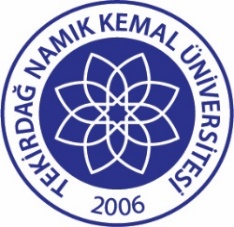 TNKÜZORUNLU DERS DEĞİŞTİRME FORMU Doküman No:EYS-FRM-470TNKÜZORUNLU DERS DEĞİŞTİRME FORMU Hazırlama Tarihi:14.10.2022TNKÜZORUNLU DERS DEĞİŞTİRME FORMU Revizyon Tarihi:--TNKÜZORUNLU DERS DEĞİŞTİRME FORMU Revizyon No:0TNKÜZORUNLU DERS DEĞİŞTİRME FORMU Toplam Sayfa Sayısı:1